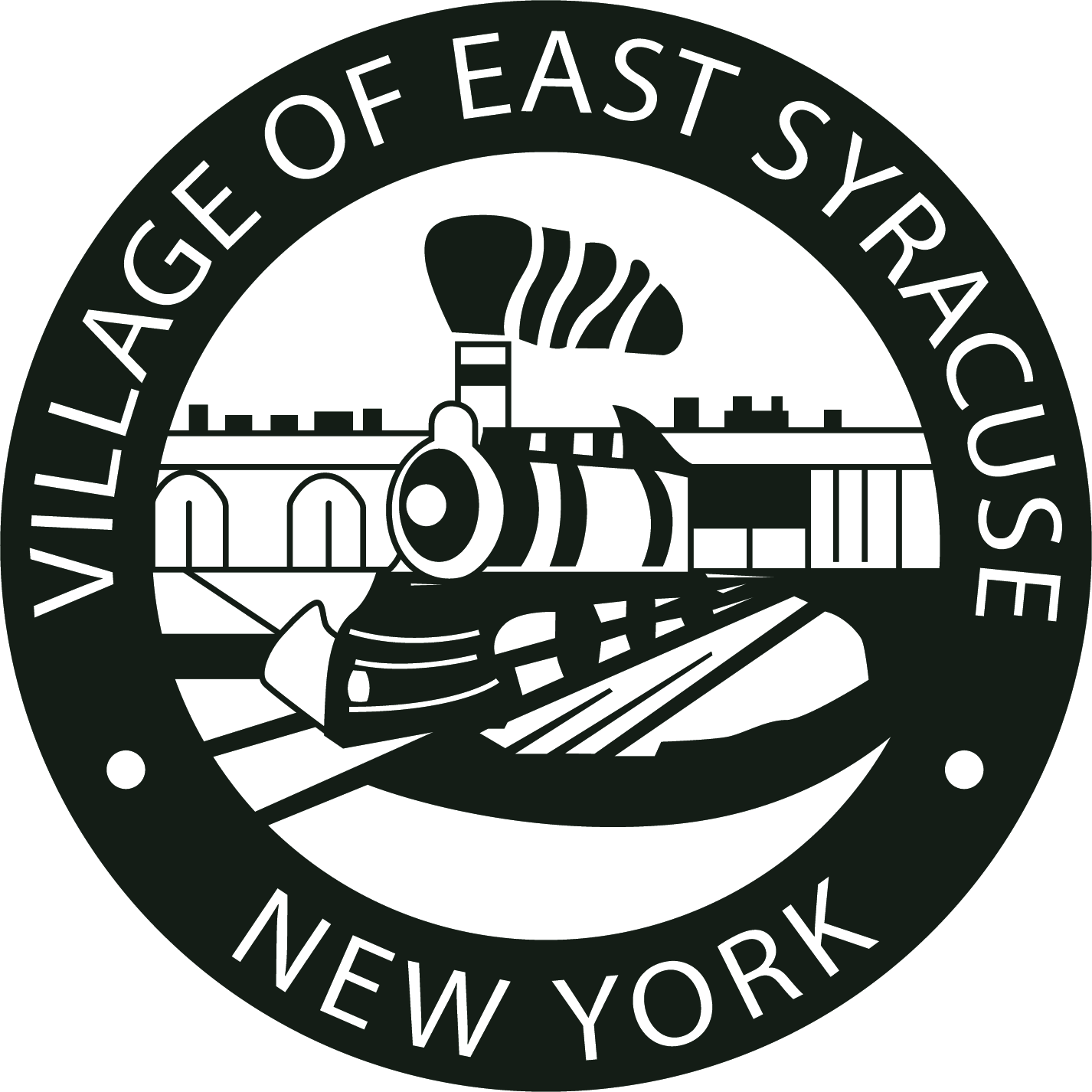 Village of East Syracuse204 North Center Street, East Syracuse, NY 13057Tel: 315-437-3541 Fax: 315-463-2150Special Board MeetingMonday, April 29, 2024MINUTES6:00pmPresent: Mayor Dadey, Deputy Mayor Albanese, Trustee Para, Trustee Plourde, Trustee MentAlso Present: Village Clerk Scafidi, Treasurer Renee StoneCalled to Order @ 6:00pm//Roll Call/ Pledge of AllegianceMotion to adopt the tentative budget as revised for the fiscal year June 1, 2024 thru May 31, 2025.Motion By: Trustee Plourde2nd By: Trustee MentPolling the Board: Yes     Motion CarriedMotion to approve the general fund budget for fiscal year 2024/2025 consisting of appropriations of $4,822,385.00. Non-property tax revenues consist of $2,276,636.00 which includes $175,000.00 from fund balance. To be adopted as a department budget and not a specific line term budget along with the accompanying wage schedule. The amount to be raised from taxes consists of $2,545,749.00Motion By: Trustee Ment2nd By: Trustee PlourdePolling the Board: Yes     Motion CarriedMotion to approve the sewer special fund revenue fund budget for fiscal year 2024/2025 in the amount of $189,135.00 non-property tax revenue is $0.00, appropriated fund balance is $0.00 and $189,135.00 in property taxes be adopted as a department budget and not a specific line item budget. Motion By: Deputy Mayor Albanese2nd By: Trustee MentPolling the Board: Yes     Motion CarriedMotion to approve Tom Richardson from Parks and Rec to purchase Rubber mulch, border and landscape fabric for the new playground from Rubberecycle in the amount of $9,760.00.Motion By: Trustee Ment2nd By: Deputy Mayor AlbanesePolling the Board: Yes     Motion CarriedMotion to approve the resignation of Caretaker Ryan Inglis with his last day being Friday April 26, 2024.Motion By: Deputy Mayor Albanese2nd By: Trustee ParaPolling the Board: Yes     Motion CarriedMotion for the American Legion Post 359 to host the annual Memorial Day parade in the Village of East Syracuse to start at 1:00pm. Motion By: Trustee Ment2nd By: Trustee PlourdePolling the Board: Yes     Motion CarriedMotion to approve the purchase of the county contract for the new hopper with screens for the Village S-3 sweeper. The total amount is $49,611.95Motion by: Deputy Mayor Albanese2nd By: Trustee MentPolling the Board: Yes     Motion CarriedMayor Dadey called for a motion to go into executive session for a personnel matter at 6:06pm.Motion By: Trustee Plourde2nd By: Trustee MentMayor Dadey called for a motion to exit the executive session at 6:43pm.Motion By: Trustee Plourde2nd By: Trustee MentPolling the Board: Yes     Motion CarriedMeeting Adjourned @: 6:43pmMotion By: Deputy Mayor Albanese2nd By: Trustee Ment